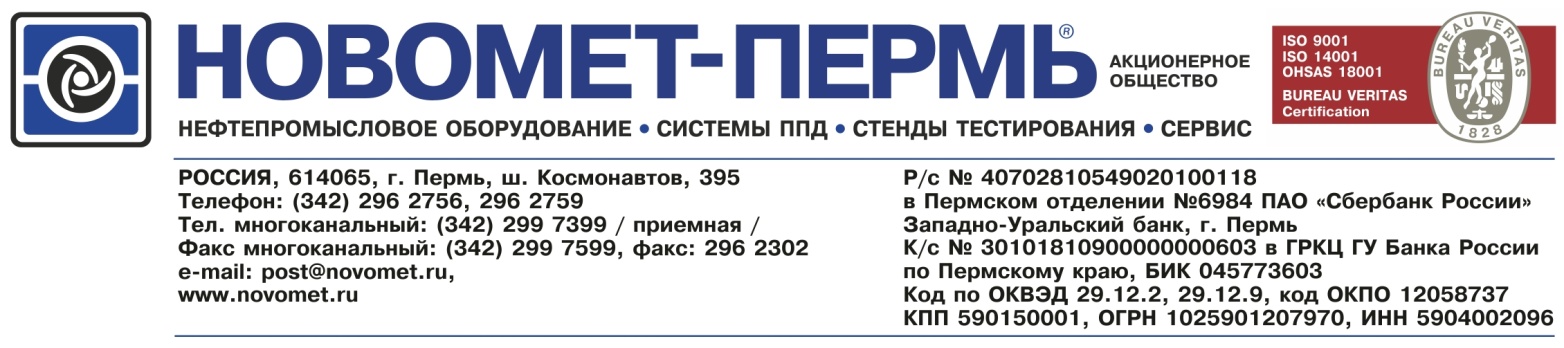   № _____ от « ___ » __________ 20       г.          На № _____ от « ___ » __________ 20      г.   АО «Новомет-Пермь»  приглашает Вас к участию в закрытом конкурсе.Предмет договора – Выполнение работ по восстановлению асфальтобетонного покрытия и ямочный ремонт внутризаводских проездов (Тех. задание прилагается)Место выполнения работ – г. Пермь, Шоссе Космонавтов, 395.Сроки выполнения работ – август-сентябрь2016Форма оплаты – безналичная.Сроки, порядок оплаты –  30% от стоимости работ по договору, окончательный расчет - в течение 30 банковских дней с момента подписания сторонами актов выполненных работ (формы № КС-2).Подача заявок –  durova@novomet.ruДата начала и окончания приема заявок – с 05.08.2016 г. по 14.08.2016 г.Дата рассмотрения заявок – 16.05.2016Критерии оценки заявок – качество работ, сроки выполнения работ,  цена договора, порядок оплаты, наличие допуска к работам, которые влияют на безопасность объектов капитального строительства. Рекомендуем посетить место будущего производства работ в период формирования коммерческого предложения для более детального ознакомления с объектом и формирования точной стоимости.Зам. директора  по                           строительству                         _______________                  А. А. Таболин                                                       					  (личная подпись, дата)                            Исполнитель:Рыбалко А.Н.Тел. (342) 299-75-99, (доб. 189), факс  (342) 299-73-01, моб. 8(905)864-80-47